		ПРОЕКТ
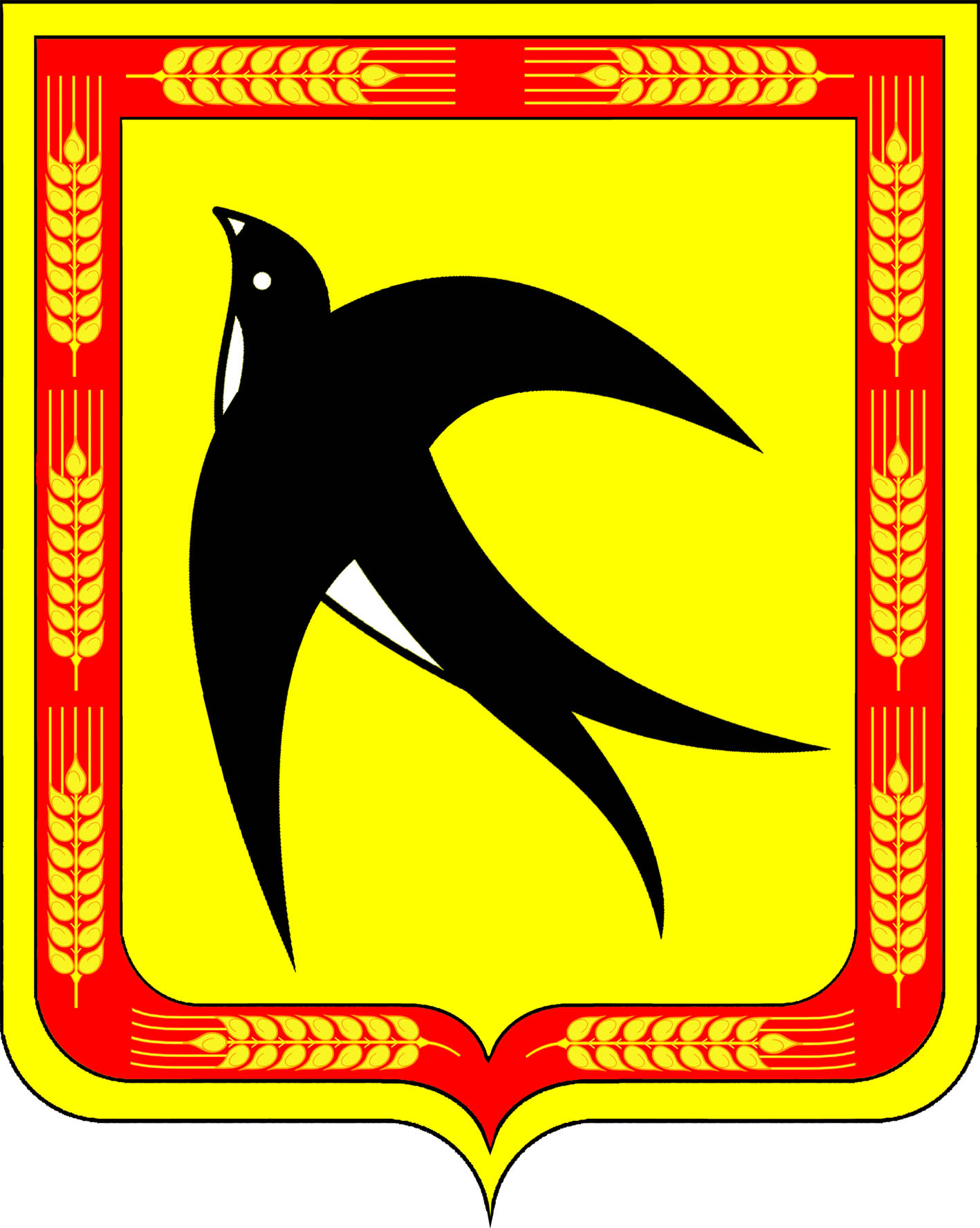 АДМИНИСТРАЦИЯ БЕЙСУЖЕКСКОГО СЕЛЬСКОГО ПОСЕЛЕНИЯ ВЫСЕЛКОВСКОГО РАЙОНАПОСТАНОВЛЕНИЕот _______________								№ ________хутор Бейсужек ВторойОб утверждении Порядка осуществления контроля  за обеспечением доступа к информации о деятельностиорганов местного самоуправления Бейсужекского сельского поселения Выселковского  районаВ соответствии с пунктами 1, 2 статьи 24 Федерального закона от 9 февраля 2009 года № 8-ФЗ «Об обеспечении доступа к информации о деятельности государственных органов и органов местного самоуправления», Федеральным законом от 6 декабря 2003 года № 131-ФЗ «Об общих принципах организации местного самоуправления в Российской Федерации»,  руководствуясь Уставом Бейсужекского сельского поселения Выселковского района п о с т а н о в л я ю:1.Утвердить Порядок осуществления контроля за обеспечением доступа к информации о деятельности органов местного самоуправления Бейсужекского сельского поселения Выселковского  района (прилагается).2.Обнародовать настоящее постановление на официальном сайте администрации Бейсужекского сельского поселения Выселковского района.3.Контроль за выполнением настоящего постановления оставляю за собой.4. Постановление вступает в силу со дня его обнародования.Глава Бейсужекскогосельского поселенияВыселковского района                                                                          Н.М. МяшинаПРИЛОЖЕНИЕУТВЕРЖДЕНпостановлением администрацииБейсужекского сельского поселенияВыселковского районаот _____________ № ______Порядок осуществления контроля за обеспечением доступа к информации о деятельности органов местного самоуправления Бейсужекского сельского поселения Выселковского  района1. Общие положения1.1. Настоящий Порядок разработан в целях упорядочения процедуры подготовки и размещения информации о деятельности органов местного самоуправления Бейсужекского сельского поселения Выселковского района на сайте администрации Бейсужекского сельского поселения Выселковского района в сети Интернет (далее - Сайт), обеспечения доступа граждан и организаций к указанной информации и осуществления контроля за обеспечением доступа к информации о деятельности органов местного самоуправления.1.2. Сайт содержит сведения о деятельности органов местного самоуправления Бейсужекского сельского поселения Выселковского района, предназначенные для размещения в информационных системах общего пользования в соответствии с Федеральным законом от 09.02.2009 года № 8-ФЗ «Об обеспечении доступа к информации о деятельности государственных органов и органов местного самоуправления» для опубликования на официальном сайте.1.3. Органы местного самоуправления Бейсужекского сельского поселения Выселковского района размещают на Сайте иные сведения, если размещение таких сведений не противоречит нормативным правовым актам Российской Федерации.1.4. Сайт является общедоступным и бесплатным информационным ресурсом.1.5. Сайт расположен в сети Интернет по электронному адресу: http://beysugek2.ru/ 1.6. Обеспечением бесперебойной работы Сайта занимается администратор, с которым администрация Бейсужекского сельского поселения Выселковского района заключает соответствующий договор.2. Организация доступа к информации о деятельности органовместного самоуправления Бейсужекского сельского поселения Выселковского района2.1. Подготовка и предоставление информации о деятельности  органов местного самоуправления для размещения на Сайте:1) информационное наполнение Сайта производит, в соответствии с настоящим Порядком, специалист администрации ответственный за ведение и информационное наполнение официального Сайта (далее – ответственный специалист), назначаемый распоряжением главы сельского поселения из числа работников администрации Бейсужекского сельского поселения Выселковского района;2) информация для размещения на Сайте предоставляется специалистами  администрации Бейсужекского сельского поселения Выселковского района, руководителями предприятий и организаций, расположенных на территории Бейсужекского сельского поселения Выселковского района ответственному специалисту администрации Бейсужекского сельского поселения Выселковского района в электронном виде.2.2. Состав информационного ресурса.Информационный ресурс о деятельности органов местного самоуправления Бейсужекского сельского поселения Выселковского района, открытый для доступа граждан и организаций, включает в себя сведения о деятельности органов местного самоуправления Бейсужекского сельского поселения Выселковского района, предназначенные для размещения в информационных системах общего пользования в соответствии с Федеральным законом от 09.02.2009 № 8-ФЗ «Об обеспечении доступа к информации о деятельности государственных органов и органов местного самоуправления» для опубликования на официальном сайте.2.3. Ограничения по использованию Сайта.Запрещается:1) размещение на Сайте сведений, составляющих государственную и иную, охраняемую законом тайну;2)размещение на Сайте документов, содержащих служебную информацию ограниченного распространения, на которых проставлена пометка "Для служебного пользования";3) размещение на Сайте информационных материалов с нарушением установленного порядка.2.4. Ответственность:1) за несвоевременное предоставление информации ответственному специалисту администрации Бейсужекского сельского поселения Выселковского района, ее достоверность и полноту несут специалисты администрации Бейсужекского сельского поселения Выселковского района, руководители предприятий и организаций, расположенных на территории сельского поселения, предоставляющие информацию для размещения на Сайте;2) за своевременное размещение информации на Сайте несёт ответственный специалист;3) за обеспечение функционирования Сайта администрации Бейсужекского сельского поселения Выселковского района несёт администратор Сайта.3. Осуществление контроля за обеспечением доступа к информации о деятельности органов местного самоуправления Бейсужекского сельского поселения Выселковского района3.1. Контроль за обеспечением доступа к информации о деятельности органов местного самоуправления Бейсужекского сельского поселения Выселковского района осуществляют в пределах своих полномочий глава Бейсужекского сельского поселения Выселковского района.3.2. Контроль осуществляется на наличие сведений о деятельности органов местного самоуправления Бейсужекского сельского поселения Выселковского района, своевременность их обновления, состава информационных ресурсов и на соответствие Федеральному закону от 09.02.2009 № 8-ФЗ «Об обеспечении доступа к информации о деятельности государственных органов и органов местного самоуправления».Глава Бейсужекского сельского поселенияВыселковского района                                                                        Н.М. Мяшина